SIMS/001/GP July Counseling List  against  registration for July 2023 course. Dated 01.06.2023Instructions:{a} The students in above list are invited for counseling in Institute campus from 02.06.2023 from 1000 hrs to 1600 hrs for submitting original academic documents, Passport and Issuance of INDoS No. The counseling is in physical mode and student has to present himself in person{b} Students are directed to reach institute on working days Monday to Friday  till 12.06.0223 in working hours for counseling. On satisfactory verification of original academic documents and issuance of INDoS students will be submit the course. fees in account of this institute online only. No fees shall be accepted in cash, cheque.{c} Students in above list if by any reason not attending the counseling ,kindly inform through e mail on: info@simsnd.in Any Request of cancelation shall not be entertained if called over phone.{d} Dress code for counseling: Plain light colour coller shirt, Trouser, Black shoes, Hair dressed properly, No bearded and mutches. Student in improper dress shall be sent  back.{e} You will be asked to make payment of course fees soon after completion of document verification through internet banking, UPI, google etc.{f} Medical fitness certificate: All above students holding passport are hereby directed to obtain medical fitness certificate from doctor approved by the DG Shipping Govt. of India . The list of approved can be had from Marine health branch of DGS official website: www.dgshiipping.gov.in Important:     Note that on issue of INDoS No you are to submit your INDoS no to doctor so as to upload your medical certificate on the E Governance of the DGS.Last date of counseling for the students above has been restricted to 10.06.2023 later student in waiting list shall be called.Documents required: {a} Original mark sheet of class 10th and 12th and Passport{b} Zerox copy of passport 10th certificate and 12th class certificate duly self attested by the individual.{C} Original academic documents shall be kept in the office of this institute for office use.{d} Bring registration letter issued to you at the time of registration in course.{e} Any student kept in waiting list and pays course fees, shall remain responsible at his own  however the seat may be allotted if any falls vacant.{g} Medical fitness certificate issued by a DGS approved doctor {Original copy}{H] Medical unfit students shall be refund in full ie the registration fees paid by them, other cancelations shall be charged INR 10,000/ {Ten thousand } as administrative charges and holding seats for them.Special note: Students and parents are not to call undersigned for any reason, in case any difficulty do send us a mail on :  info@simsnd.in  Joginder Singh Executive DirectorSriram Institute of Marine StudiesVillage Bamnoli, Sector 28Dwarka New Delhi 110077 E mail: info@simsnd.in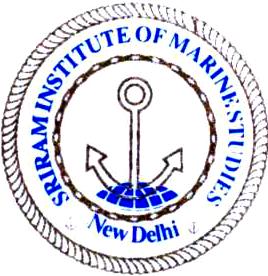        Sriram Institute of Marine Studies Approved by the DG Shipping, Ministry of Shipping, Govt. of India. Affiliated to Indian Maritime University Chennai, Certified ISO 9001:2015 By Indian Register of Shipping {IRS} MTI Unique id : 101005SNoName of studentRegistration Dt Father's name DOB1Abhishek17.04.2023Mahesh kumar30.07.20032Abhishek09.05.2023Shubash chandar09.12.20033Abhishek 27.03.2023Ashok kumar20.08.20054Abhishek Singh25.03.2023Banwari singh05.06.20025Adarsh Jaiswal07.02.2023Vindo Kumar10.10.20016Adarsh kumar24.03.2023Sanjay kumar singh05.07.20027Ajay 13.02.2023Mukesh Kumar24.08.20028Ajay Chand19.04.2023Chandri chand23.12.20049Akash22.03.2023Pawan Kumar23.07,.200010Akshay Chahal27.04.2023Niranjan singh09.09.200511Aman Dhaka03.05.2023Suresh kumar25.05.200512Aman kumar27.04.2023Jaishankar singh24.11.200413Aman kumar Jaswal087.05.2023Vijy kumar jaiswal23.09.200514Amit kumar06.04.2023Manroop singh27.06.200315Ankit24.03.2023Ashok Kumar singh04.06.200516Ankit01.04.2023Ramesh kumar 21.04.200417Ankit21.04.2023Bhadewa19.04.200318Ankit kumar03.05.2023Narendra kumar31.12.200219Ankit punia18.04.2023Ashwani08.02.200020Ankit solanki09.05.2023Naresh solanki12.11.200321Ankit yadav01.05.2023Baljeet singh19.07.200122Anuj dagar08.05.2023Birendar singh dagar15.04.200023Anuj kumar27.03.2023Sultan singh05.06.199924Anurag 08.05.2023Sunil 21.08.200425Anurag Chaudhary14.03.2023Sanjay chaudhary 21.11.199926Arun26.04.2023Karambir singh 04.07.200528Ashish rawat19.04.2023Digambar singh rawat              03.12.1998Digambar singh rawat              03.12.199829Ayush bhatt17.04.2023Harsh chandar bhatt08.03.200430Bhupender Hooda07.02.2023Jagmender Singh16.01.200231Bhupesh Singh Bhauryal04.05.2023Mahesh Singh Bhauryal       03.12.2002     Mahesh Singh Bhauryal       03.12.2002     32Chandan kumar03.05.2023Manoj kumar shah10.01.200233Chintu04.05.2023Rakesh kumar22.11.200334Chirag Chaudhary 14.03.2023Sanjay Chaudhary10.11.200335Daksh tanwar04.05.2023Girwar singh04.11.200536Deepak19.04.2023Jaibhagwan15.04.200137Dev soni27.03.2023Hanuman joshi21.04.200338Dhinder Kumar13.03.2023Sanjay Kumar 16.11.200239Dhingra yash rajeev kumarRajeev kumar13.04.200340Gurvinder singh09.05.2023Gurmeet singh19.11.200241Harsh25.03.2023Dharmendar singh25.08.200342Harsimransingh longia21.04.2023Beant Singh18.03.200043Hemant31.03.2023Shubash18.12.200144Hemaram31.03.2023Bheruram20.09.199945Himanshu dahiya28.04.2023Paramjeet dahiya07.07.200246Hritik26.04.2023Virendar16.10.200247Jaideep01.05.2023Pawan kumar03.01.200348Jaspal03.05.2023Diyaal singh 03.03.200249Kartik Thakur12.04.2023Harbans thakur08.06.200050Kaushal Sharma10.04.2023Rohitshwa sharma01.09.200051Kuldeep08.05.2023Raj singh08.07.200352Kulvir 03.05.2023Tarsem18.09.200353Kunal Mehra23.03.2023Ramesh Mehra31.10.199854Kunal singh11.04.2023Ranjit singh03.10.200055Labh jamnwal24.03.2023Janak singh16.06.200156Lokesh08.04.2023Joginder singh04.10.200157Mandeep09.05.2023Ashok 13.09.200358Manish chaudhary08.04.2023Dharmjit28.12.200059Manoj kumar15.11.2023Mahendar singh 01.07.199960Man Singh08.05.2023Adwikart singh12.03.200461Manvinder singh sheikawat06.05.2023Bhawan singh shekhawat03.05.200062Mayank bhagel25.04.2023Yoginder singh01.11.200363Mehul Attri27.03.2023Mulchand attri03.12.200365Mohit 18.04.2023Harish 11.01.200066Mohit Singh Tomar27.02.2023Ashok Kumar singh02.06.200167Mohomad.Shabad27.03.2023Zainuddin14.02.200368Navdeep15.02.2023Rajender Singh02.04.200269NaveenManoj kumar 01.01.200170Nawab Alam02.03.2023Zahi Ahmad10.01.220171Neeraj Balyan22.03.2023Suresh balyan25.11.202372Nikhil Meel15.03.2023Ramesh Kumar meel23.08.200473Nishnat Chandel03.04.2023Surendar singh chandel 23.03.199974Nitesh11.03.2023Rajesh03.07.202375Nitin kumar18.04.2023Naresh kumar20.01.200576Ocean  Ship Mgt277Ocean 3 Ship Mgt78Pankaj Singh 09.05.2023Surindra singh 12.12.199979Parshant 26.04.2023Ranbir singh01.09.200280Parshant singh chandel25.03.2023Manmohan singh14.07.200381Pintu kumar01.05.2023Omprakash15.12.199982Prateek18.03.2023Sudhir21.10.200083Pritam singh28.04.2023Vidyhadhar singh10.01.200284Rahul24.03.2023Jaiprakash04.08.200385Rahul31.03.2023Yudhvir singh18.05.200086RahulShubash04.08.200287Rajat Gangwar02.05.2023SH. Rajeev gangwa12.01.200388Rajesh kumar kumawat19.04.2023Kishor kumar10.04.200089Ranit banyal03.05.2023Anup  kumar29.03.200390Ravi   Singh09.01.2023Chand Singh03.10.200591Rinku Verma 09.03.2023Bajrng Lal15.07.200492Rohit 03.05.2023karan singh16.11.200493Rohit Malik30.03.2023Samundar16.02.200394Sahil22.03.2023Pawan Kumar15.08.200395Sahil28.03.2023Jagdish16.11.200296Sahil25.04.2023Surendar        12.01.200597Sahil26.04.2023Inder singh17.09.200398Sandeep Bamal11.04.2023Jagraj singh20.02.200099Sanjeev Sharma19.04.2023Mukesh sharma12.02.2003100Sashwanr Chand 22.03.2023Neeraj chand Kaushik19.11.2005101Saurav Mishra28.04.2023Ramprbhakar mishra24.10.2002102Shivam Pargat24.04.2023Kedar singh21.04.2002103Shyam kumar chauhan03.04.2023Amarjeet chauhan15.08.1998104SujithShekhera105Sumit kumar06.05.2023Joginder singh20.12.2004106Suraj Singh09.05.2023Jagivan singh 15.12.2001107Surinder jimiwal09.05.2023Gopal singh05.04.1999108Tarun Raibari29.03.2023Omparkash01.11.1999109Tushar09.05.2023Rajpal02.03,2005110Umesh Panwar08.05.2023Jeewraj10.02.2004111Vansh09.05.2023Narsi bhagat25.07.2004112Vikram Singh10.03.2023Kuldeep Singh23.08.1999113Vikrant Gahlawat10.03.2023Narender Singh18.04.2002114VinitMannudev18.10.2004115Virendar Singh01.05.2023Phoolsingh20.09.2002116Vishal13.04.2023Ombir21.10.2004117Vishal Pathania01.05.2023Shakti pathania22.08.2001118Vivek Chauhan23.01.2023Surya Pal chauhan15.03.1999119Yogesh  kumar13.04.2023Satyanaryan13.08.2005120Rohit 22.05.2023Roshan lal24.10.2001121Anil Chaudhary24.05.2023Mukesh Kumar20.11.2001122Shivendra YadavSurjan Singh yadav22.12.2004123Deepak03.10.2002Bharat Singh29.05.2023124Nishant27.04.2005Ashok Kumar31.03.2023125Vanshpreet Singh17.02.2005Malkit Singh31.05.2023126Abhinav Kotiyal29.09.2004Charan Singh Kotiyal01.06.2023